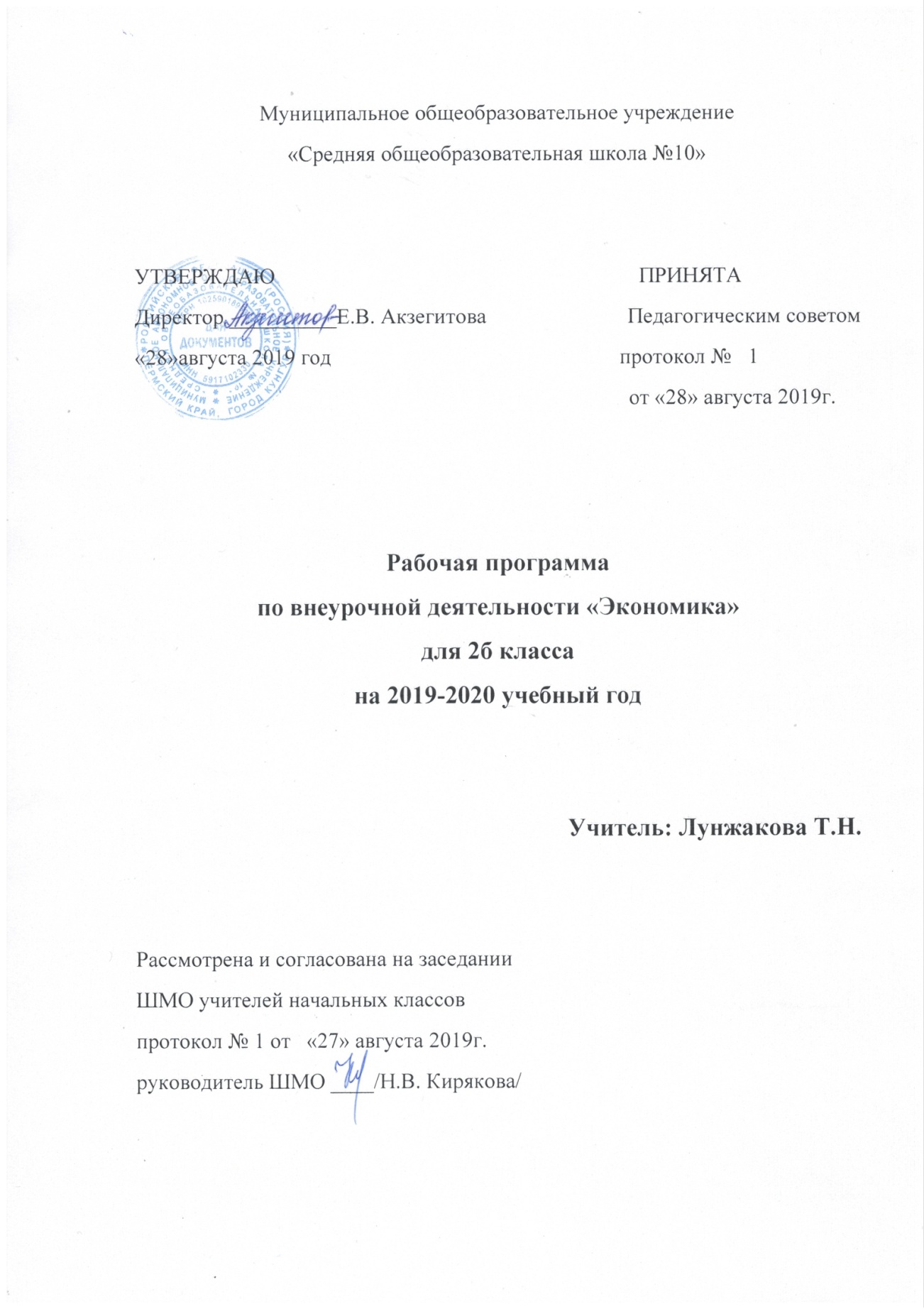 Пояснительная запискаРабочая программа составлена на основе программы непрерывного социально-экономического образования и воспитания учащихся 1 – 8 классов общеобразовательных школ под редакцией И.А. Сасовой, сборник программно-методических материалов по экономике для общеобразовательных учреждений / сост. Б.И.Мишин, Л.Н.Поташева, издательство «Вита-Пресс», 2006 годОдной из важнейших потребностей современной школы является воспитание делового человека, личности с развитым экономическим мышлением, готовой к жизни и хозяйственной деятельности в условиях рыночных отношений. Если раньше экономические проблемы искусственно отодвигались от школьника и он порою до окончания школы оставался в стороне от них, то сегодня жизнь настоятельно требует, чтобы даже ученик начальной школы знал, что такое потребности и ограниченность возможностей их удовлетворения; умел делать выбор; представлял назначение денег; понимал, из чего складывается бюджет семьи и школы, что такое цена товара и от чего она зависит и т.д.Программа ориентирована на подготовку младших школьников к жизни в новых экономических условиях.Основной целью социально-экономического образования и воспитания младших школьников является формирование элементарных экономических представлений, необходимых в практической деятельности, и начала экономической культуры. Реализация поставленной цели осуществляется при решении следующих задач:Формирование у учащихся представления об экономике как сфере деятельности человека, связанной с проблемой удовлетворения потребностей с учетом ограниченности возможностей;Освоение простейших приемов выбора;Овладение элементарными экономическими расчетами;Воспитание бережливости, аккуратности, ответственности за порученное дело; умения доводить начатое дело до конца; рационально использовать различные ресурсы; бережно относиться к личному, семейному, школьному и другому имуществуПри разработке программы в качестве исходных положений были приняты следующие:Мышление младших школьников носит конкретный характер, поэтому за основу берутся те понятия и явления, с которыми дети не раз встречались в жизни.Для активизации процесса обучения и воспитания используются различные методы (рассказ, тренинг, игра, разбор ситуаций, выполнение проектов, дискуссия, изобразительная деятельность и др.), включающие детей в конкретную обучающую деятельность.Содержание учебного экономического материала должно стать основой для дальнейшего изучения экономики в средней щколе.Социально-экономические знания, получаемые школьниками, должны формировать гражданина и соответствовать нормам и правилам, принятым в цивилизованном обществе.Экономическое образование в раннем возрасте помогает детям развить экономическое мышление,освоить понятийный аппарат, столь необходимый для ориентации в современном рыночном мире. Цельюэкономического образования будет приобретение элементарных навыков поведения в условиях рынка, создание понятийной основы для дальнейшего, более глубокого изучения экономики в старших классах. Основными задачамиявляются: в сфере обучения – освоение основ знаний о современной экономике, принципах и закономерностях ее функционирования, умений экономической деятельности;в сфере самосознания – осмысление своего индивидуального потенциала, формирование осознанного гражданского экономического поведения;в сфере мотивации– развитие интереса к проблемам экономики страны и семьи, постоянной потребности в новых знаниях, стремления к самовыражению и самореализации, что должно стать средством социальной защиты, адаптацией к условиям рынка.Реализация поставленных задач и цели может идти путем:Интеграции экономики с математикой или технологией, где экономические знания будут находить практический выход (математические расчеты, качества личности – трудолюбие, предприимчивость, экономность).В рамках предметных и метапредметных модулей внеурочной и внеаудиторной занятости младших школьников.В рамках внеклассной деятельности.Учителю начальных классов необходимо в своей деятельности руководствоваться принципами развивающего обучения: направленность обучения на развитие личности учащегося;субъектная позиция ученика в познавательной деятельности;стимулирование ученика к самостоятельной деятельности;развитие адекватной самооценки;обеспечение мотивированности, осознанности;деятельный подход;ориентация на сотрудничество;поэтапность формирования знаний, умений;использование жизненного опыта учащихся;ориентация на посильность,научность знаний;комфортность участников образовательного процесса.Так как в первом классе модуль экономики не изучался, программа модифицированна со 2 по 4 класс. В соответствии с учебным планом школы в 2012-2013 году предусмотрено 33 учебных недели во 2 классе, 1 час неделю. Следовательно, курс экономики во втором классе рассчитан на 33 часа.В рамках общего экономического образования в начальных классах акцент делается на элементарных понятиях, связанных с жизненным опытом детей. Содержательная часть курсов по экономике основывается на настоящих и будущих экономических и социальных ролях учащихся: я – личность и гражданин;я – собственник;я – участник финансового рынка;я – потребитель;я – производитель и др.Для изложения теоретического материала используются следующие методы и приемы: элементы лекций, рассказ, диалоги, проблемные ситуации,видео сюжеты для размышления. В программе экономического курса должно предусмотрены практические работы: расчет бюджета своей семьи, решение задач с экономической направленностью. Для активизации учащихся и поддержания интереса к изучаемому материалу применяются активные методы учения: деловые и ролевые игры(“Мир профессий”,,“Робинзон”,  “Безработные и предприниматели” и другие)  дискуссии на проблемные экономические темы, уроки-конкурсы, уроки-презентации с использованием возможностей компьютерных технологий. Все это носит познавательный и нетрадиционный характер.Положительная эмоциональная окраска усиливает мотивационный аспект.Активность ученика в процессе обучения тесно связана с его интересом к предмету. Только в этом случае он принимает активное участие в обсуждении поставленных учителем вопросов,внимателен к изучаемому материалу, заданиям учителя, формулировке выводов и правил. Интерес как нельзя лучше помогает запоминанию и повышает работоспособность. “Через сказку,фантазию, игру через неповторимое детское творчество, – писал В. Сухомлинский, – верная дорога к сердцу ребенка… Без сказки, без игры воображение ребенка не может жить… В сказочных образах – первый шаг от яркого, живого,конкретного к абстрактному”. По ходу слушания сказки ребята обсуждают, дискутируют, запоминают экономические термины. Занимательные задания(ребусы, загадки, шарады, кроссворды, логические задачи) развивают память, мышление и закрепляют знания. Для эффективной работы важна тесная связь с родителями. Их необходимо посвящать в то,происходит на занятиях, вовлекать в учебный процесс, создавая условия для их непосредственного участия в расширении представлений детей о различных аспектах экономической жизни семьи, города, страны. Этому могут способствовать и специальные домашние задания, при выполнении которых детям предлагается обращаться за помощью к родителям:консультироваться, обсуждать возможные варианты решений и способы их доказательства. При работе с родителями предлагаются различные формы: устная или письменная информация о содержании курса, о результатах занятий, консультации, собрания,конференции, участие в конкурсах, дискуссионный клуб, обмен опытом между родителями.Ключевые компетенцииОсновополагающими, или ключевыми, компетенциями в образовании (по А.В. Хуторскому) являются следующие:Ценностно-смысловыеОбщекультурныеУчебно-познавательныеИнформационныеКоммуникативныеСоциально-трудовыеКомпетенции личностного самосовершенствованияЦенностно-смысловая компетенция - это компетенции в сфере мировоззрения, связанные с ценностными ориентирами ученика, его способностью видеть и понимать окружающий мир, ориентироваться в нем, осознавать свою роль и предназначение, уметь выбирать целевые и смысловые установки для своих действий и поступков, принимать решения. Данные компетенции обеспечивают механизм самоопределения ученика в ситуациях учебной и иной деятельности.
При проведении урока учитель стремится к тому, чтобы ученик четко для себя представлял, что и как он изучает сегодня, на следующем занятии и каким образом он сможет использовать полученные знания в последующей жизни. Для развития этого вида компетентности применяются следующие приемы:перед изучением новой темы учитель рассказывает учащимся о ней, а учащиеся формулируют по этой теме вопросы, которые начинаются со слов: «зачем», «почему», «как», «чем», «о чем», далее совместно с учениками оценивается самый интересный, при этом стремится к тому, чтобы не один из вопросов не остался без ответа. Если регламент урока не позволяет ответить на все вопросы, ученикам предлагается дома поразмышлять над вопросами и в последующем на уроках или во внеурочное время учитель обязательно возвращается к ним. Данный прием позволяет ученикам понять не только цели изучения данной темы в целом, но и осмыслить место урока в системе занятий, а, следовательно, и место материала этого урока во всей теме;использует тестовые конструкции, содержащие задачи с пропущенными единицами измерения величин, тестовые конструкции, содержащие задания с лишними данными;Общекультурная компетенция
Круг вопросов, по отношению к которым ученик должен быть хорошо осведомлен, обладать познаниями и опытом деятельности, это – особенности национальной и общечеловеческой культуры, духовно-нравственные основы жизни человека и человечества, отдельных народов, культурологические основы семейных, социальных, общественных явлений и традиций, роль науки и религии в жизни человека, их влияние на мир, компетенции в бытовой и культурно-досуговой сфере, например, владение эффективными способами организации свободного времени. Сюда же относится опыт освоения учеником научной картины мира, расширяющейся до культурологического и всечеловеческого понимания мира.Учебно-познавательная компетенция - это совокупность компетенций ученика в сфере самостоятельной познавательной деятельности, включающей элементы логической, методологической, общеучебной деятельности, соотнесенной с реальными познаваемыми объектами. Сюда входят знания и умения организации целеполагания, планирования, анализа, рефлексии, самооценки учебно-познавательной деятельности. В рамках данных компетенций определяются требования соответствующей функциональной грамотности: умение отличать факты от домыслов, владение измерительными навыками, использование вероятностных, статистических и иных методов познания.Особенно эффективно данный вид компетенции развивается при решении нестандартных, занимательных задач, а также при проблемном способе изложения новой темы, проведения мини-исследований на основе изучения материала.Создание проблемных ситуаций, суть которых сводится к воспитанию и развитию творческих способностей учащихся, к обучению их системе активных умственных действий. Эта активность проявляется в том, что ученик, анализируя, сравнивая, синтезируя, обобщая, конкретизируя фактический материал, сам получает из него новую информацию. При ознакомлении учащихся с новыми математическими понятиями, при определении новых понятий знания не сообщаются в готовом виде. Учитель побуждает учащихся к сравнению, сопоставлению и противопоставлению фактов, в результате чего и возникает поисковая ситуация.Информационная компетенция - при помощи реальных объектов (телевизор, магнитофон, телефон, факс, компьютер, принтер, модем, копир) и информационных технологий (аудио- видеозапись, электронная почта, СМИ, Интернет) формируются умения самостоятельно искать, анализировать и отбирать необходимую информацию, организовывать, преобразовывать, сохранять и передавать ее. Данные компетенции также обеспечивают навыки деятельности ученика по отношению к информации, содержащейся в учебных предметах и образовательных областях, а также в окружающем мире. Коммуникативная компетенция - это публичное выступление, продуктивная групповая коммуникация, создание диалогов, работа в группах. Чаще всего все они совмещаются на уроке.Когда ученики при выполнении задания оказываются в реальной жизненной ситуации, это повышает их мотивацию к учениюСоциально-трудовые компетенции - означают владение знаниями и опытом в сфере гражданско-общественной деятельности (выполнение роли гражданина, наблюдателя, избирателя, представителя), в социально-трудовой сфере (права потребителя, покупателя, клиента, производителя), в сфере семейных отношений и обязанностей, в вопросах экономики и права, в области профессионального самоопределения. Сюда входят, например, умения анализировать ситуацию на рынке труда, действовать в соответствии с личной и общественной выгодой, владеть этикой трудовых и гражданских взаимоотношений. Ученик овладевает минимально необходимыми для жизни в современном обществе навыками социальной активности и функциональной грамотности.Компетенции личного самосовершенствования
С целью формирования данной компетенции учителем применяется такой вид деятельности на уроках, как выполнение заданий с «лишними данными» (четвертый - лишний).С целью развития данного вида компетенций учителем используются задания на развитие навыков самоконтроля. Одним из приемов выработки самоконтроля является проведение проверки выполнения каких-либо упражнений. Такая проверка требует настойчивости и определенных волевых усилий. В результате у учащихся воспитываются ценнейшие качества – самостоятельность и решительность в действиях, чувство ответственности за них. Например, иногда при проверке ответы не сходятся. Ищут ошибку. Так дети решают проблему. После этого учащиеся очень внимательно следят за мыслью и логикой учителя. Результат – внимательность и заинтересованность на уроке, развитие навыков критического отношения к результатам, проверка соответствия полученного ответа всем условиям заданий.II. Общепредметные компетенции
Общепредметные компетенции относятся к любому кругу учебных предметов и образовательных областей.
Предполагают формирование способностей у учащегося решать проблемы на основе известных фактов, понятий из различных образовательных областей. Например:умение определять понятия, создавать обобщения, устанавливать аналогии, классифицировать, самостоятельно выбирать основания и критерии для классификации, устанавливать причинно-следственные связи, строить логическое рассуждение, умозаключение (индуктивное, дедуктивное и по аналогии) и делать выводы;умение осознанно использовать речевые средства в соответствии с задачей коммуникации, для выражения своих чувств, мыслей и потребностей; планирования и регуляции своей деятельности; владение устной и письменной речью; монологической контекстной речью и др.III. Предметные компетенции
Предметные компетенции - имеют конкретное описание и возможность формирования в рамках учебных предметов. Предполагают формирование способностей у учащегося привлекать для решения проблем знания, умения, навыки конкретного учебного предмета.Описание средств достижения цели (методов и форм организации работы)
Наиболее результативными являются следующие формы и методы организации работы на уроке с текстом:комплексная работа с текстом;тематические (речевые) уроки;лексические разминки;работа с текстами-миниатюрами;коммуникативные и игровые ситуации.Также активизируют интеллектуальную и речевую деятельность учащихся нестандартные формы проведения учебных занятий, например:урок-практикум;урок - исследование;урок - творческая мастерская;урок - тест;урок - конкурс;урок - игра.Формированию необходимых компетенций способствует использование современных образовательных технологий: технологии проблемного обучения, технологии интегрированного обучения, технологии разноуровневого обучения, технологии диалогового взаимодействия (КСО, групповая работа, кооперативное обучение, педагогические мастерские), а также игровых технологий, информационных технологий.Структура уроков, выстроенных в рамках этих технологий такова, что последовательно, через ряд этапов ребенок получает возможность осознать то, что он делает, обосновать свою деятельность, выстроить систему аргументов, доказывающих истинность сделанных выводов, разумность выбранного плана работы, правильность отбора средств исследования.СУЩНОСТЬ КОНТРОЛЯ И ОЦЕНКИ РЕЗУЛЬТАТОВ ОБУЧЕНИЯ В НАЧАЛЬНОЙ ШКОЛЕПроверка и оценка достижений младших школьников является весьма существенной составляющей процесса обучения в одной из важных задач педагогической деятельности учителя. Этот компонент наряду с другими компонентами учебно-воспитательного процесса (содержание, методы, средства, формы организации) должен соответствовать современным требованиям общества, педагогической и методической наукам, основным приоритетам и целям образования в первом звене школы.Система контроля и оценки позволяет установить персональную ответственность учителя и школы в целом за качество процесса обучения. Результат деятельности учительского коллектива определяется, прежде всего, по глубине, прочности к систематизации знаний учащихся, уровню их воспитанности и развития. Система контроля и оценки не может ограничиваться утилитарной целью - проверкой усвоения знаний и выработки умений и навыков, но конкретному учебному предмету. Она ставит более важную социальную задачу: развить у школьников умение проверять и контролировать себя, критически оценивать свою деятельность, находить ошибки и пути их устранения.Контроль и оценка в начальной школе имеют несколько функций.Социальная функция проявляется в требованиях, предъявляемых обществом к уровню подготовки ребенка младшего школьного возраста. Образованность в данном случае используется как широкое понятие, включающее в себя возрастной уровень развития, воспитания и осведомленности школьника, сформированное его познавательной, эмоциональной и волевой сфер личности. В ходе контроля проверяется соответствие достигнутых учащимися знаний-умений-навыков установленным государством эталоном (стандартам), а опенка выражает реакцию на степень и качество этого соответствия (отлично, хорошо, удовлетворительно, плохо). Таким образом, в конечном счете, система контроля и оценки для учителя становится инструментом оповещения общественности (учеников класса, учителей, родителей и др.) и государства о состоянии и проблемах образования в данном обществе и на данном этапе его развития. Это дает основания для прогнозирования направлений развития образования в ближайшей и отдаленной перспективе, внесения необходимых корректировок в систему образования подрастающего поколения, оказания необходимой помощи как ученику, так и учителю.Образовательная функция определяет результат сравнения ожидаемого эффекта обучения с действительным. Со стороны учителя осуществляется констатация качества усвоения учащимися учебного материала: полнота и осознанность знаний, умение применять полученные знания в нестандартных ситуациях, умение выбирать наиболее целесообразные средства для выполнения учебной задачи; устанавливается динамика успеваемости, сформированность(несформированность) качеств личности, необходимых как для школьной жизни, так и вне её, степень развития основных мыслительных операций (анализ, синтез, сравнение, обобщение); появляется возможность выявить проблемные области в работе, зафиксировать удачные методы и приемы, проанализировать, какое содержание обучения целесообразно расширить, а какое исключить из учебной программы.Со стороны ученика устанавливается, каковы конкретные результаты его учебной деятельности; что усвоено прочно, осознанно, а что нуждается в повторении, углублении; какие стороны учебной деятельности сформированы, а какие необходимо сформировать.Воспитательная функция выражается в рассмотрении формирования положительных мотивов учения и готовности к самоконтролю как фактору преодоления заниженной самооценки учащихся и тревожности.Правильно организованный контроль и оценка снимают у школьников страх перед контрольными работами, снижают уровень тревожности, формируют правильные целевые установки, ориентируют на самостоятельность, активность и самоконтроль.Эмоциональная функция проявляется в том, что любой вид оценки (включая и отметки) создает определенный эмоциональный фон и вызывает соответствующую эмоциональную реакцию ученика. Действительно, оценка может вдохновить, направить на преодоление трудностей, оказать поддержку: но может и огорчить, записать в разряд "отстающих", усугубить низкую самооценку, нарушить контакт со взрослыми и сверстниками.Реализация этой важнейшей функции при проверке результатов обучения заключается в том, что эмоциональная реакция учителя должна соответствовать эмоциональной реакции школьника (радоваться вместе с ним, огорчаться вместе с ним) и ориентировать его на успех, выражать уверенность в том, что данные результаты могут быть изменены к лучшему. Это положение соотносится с одним из главных законов педагогики начального обучения - младший школьник должен учиться на успехе. Ситуация успеха и эмоционального благополучия - предпосылки того, что ученик спокойно примет оценку учителя, проанализирует вместе с ним ошибки и наметит пути их устранения.Информационная функция является основой диагноза планирования и прогнозирования. Главная её особенность - возможность проанализировать причины неудачных результатов и наметить конкретные пути улучшения учебного процесса как со стороны ведущего этот процесс, так и со стороны ведомого.Функция управления очень важна для развития самоконтроля школьника, его умения анализировать и правильно оценивать свою деятельность, адекватно принимать оценку педагога. Учителю функция управления помогает выявить пробелы и недостатки в организации педагогического процесса, ошибки в своей деятельности ("что я делаю не так...", "что нужно сделать, чтобы...") и осуществить корректировку учебно-воспитательного процесса. Таким образом, устанавливается обратная связь между педагогом и обучающимися.2. ВИДЫ КОНТРОЛЯ РЕЗУЛЬТАТОВ ОБУЧЕНИЯТекущий контроль - наиболее оперативная, динамичная и гибкая проверка результатов обучения. Обычно он сопутствует процессу становления умения и навыка, поэтому проводится на первых этапах обучения, когда еще трудно, говорить о сформированности умений и навыков, учащихся. Его основная цель - анализ хода формирования знаний и умений учащихся. Это даёт учителю и ученику возможность своевременно отреагировать на недостатки, выявить их причины и принять необходимые меры к устранению; возвратиться к еще не усвоенным правилам, операциям и действиям. Текущий контроль особенно важен для учителя как средство своевременной корректировки соей деятельности, внесения изменений в планирование последующего обучения и предупреждения неуспеваемости.В данный период школьник должен иметь право на ошибку, на пробный, совместный с учителем анализ последовательности учебных действий. Это определяет педагогическую нецелесообразность поспешности в применении цифровой оценки - отметки, карающей за любую ошибку, и усиление значения оценки в виде аналитических суждений, объясняющих возможные пути исправления ошибок. Такой подход поддерживает ситуацию успеха и формирует правильное отношение ученика к контролю.Тематический контроль заключается в проверке усвоения программного материала по каждой крупной теме курса, а оценка фиксирует результат.Специфика этого вида контроля:1)	ученику предоставляется дополнительное время для подготовки и
обеспечивается возможность пересдать, доедать материал, исправить по
лученную ранее отметку;при выставлении окончательной отметки учитель не ориентируется на
средний балл, а учитывает лишь итоговые отметки по сдаваемой теме, которые "отменяют" предыдущие, более низкие, что делает контроль более
объективным;возможность получения более высокой оценки своих знаний. Уточнение и углубление знаний становится мотивированным действием ученика, отражает его желание и интерес к учению.Итоговый контроль проводится как оценка результатов обучения за определенный, достаточно большой промежуток учебного времени - четверть, полугодие, год. Таким образом, итоговые контрольные работы проводятся четыре раза в год: за I, II, III учебные четверти и в конце года. При выставлении переводных отметок (в следующую четверть, в следующий класс) отдается предпочтение более высоким.Например, школьник выполняет итоговую контрольную работ}' на "4", в то время как в процессе текущего контроля соотношение между "4" и "3" было в пользу "3". Это обстоятельство не дает учителю права снизить итоговую отметку, и ученик, в конечном счете получает "4". В то же время другой ученик, который имел твердую "4" в течение учебного года, написал итоговую контрольную работу на "3", Оценка его предыдущей успеваемости оставляет за учителем право повысить ему итоговую отметку до "4".3. МЕТОДЫ И ФОРМЫ ОРГАНИЗАЦИИ КОНТРОЛЯУстный опрос требует устного изложения учеником изученного материала, связного повествования о конкретном объекте окружающего мира. Такой опрос может строиться как беседа, рассказ ученика, объяснение, чтение текста, сообщение о наблюдении или опыте.Устный опрос как диалог учителя с одним учащимся или со всем классом (ответы с места) проводится в основном на первых этапах обучения, когда требуются систематизация и уточнение знаний школьников, проверка того, что усвоено на этом этапе обучения, что требует дополнительного учебного времени или других способов учебной работы. Для учебного диалога очень важна продуманная система вопросов, которые проверяют не только (и не столько) способность учеников запомнить и воспроизвести информацию, но и осознанность усвоения, способность рассуждать, высказывать свое мнение, аргументировано строить ответ, активно участвовать в общей беседе, умение конкретизировать общие понятия.Монологическая форма устного ответа не является для начальной школы распространенной. Это связано с тем, что предлагаемый для воспроизведения учащимися материал, как правило, небольшой по объему и легко запоминаем, поэтому целесообразно для монологических ответов учащихся у доски выбирать доступные проблемные вопросы, требующие от школьника творчества, самостоятельности, сообразительности, а не повторения выученного дома текста статьи учебника. Например, составление тематических творческих рассказов на основе использования нескольких источников и т.п.Письменный опрос заключается в проведении различных самостоятельных и контрольных работ.Самостоятельная работа - небольшая по времени (15-20 мин) письменная проверка знаний и умений школьников по небольшой (еще не пройденной до конца) теме курса. Одной из главных целей этой работы является проверка усвоения школьниками способов решения учебных задач; осознание понятий; ориентировка в конкретных правилах и закономерностях. Если самостоятельная работа проводится на начальном этапе становления умения и навыка, то она не оценивается отметкой. Вместо нее учитель дает аргументированный анализ работы учащихся, который он проводит совместно с учениками. Если умение находится на стадии закрепления, автоматизации, то самостоятельная работа может оцениваться отметкой.Самостоятельная работа может проводиться фронтально, небольшими группами и индивидуально. Цель такого контроля определяется индивидуальными особенностями, темпом продвижения учащихся в усвоении знаний. Так, например, индивидуальную самостоятельную работу может получить ученик, который пропустил много учебных дней, не усвоил какой-то раздел программы, работающий в замедленном или ускоренном темпе. Целесообразно использовать индивидуальные самостоятельные работы и для застенчивых, робких учеников, чувствующих дискомфорт при ответе у доски. В этом случае хорошо выполненная работа становится основанием для открытой поддержки школьника, воспитания уверенности в собственных силах.Предлагается проводить и динамичные самостоятельные работы, рассчитанные на непродолжительное время (5-10мин). Это способ проверки знаний и умений по отдельным существенным вопросам курса, который позволяет перманентно контролировать и корректировать ход усвоения учебного материала и правильность выбора методики обучения школьников. Для таких работ учитель использует индивидуальные карточки, обучающие тексты, тестовые задания, таблицы. Например, учащиеся изучили тему "Вода". Учитель предлагает в качестве самостоятельного и проверочного задания заполнить таблицу - отметить свойства воды, пара и льда. Если такие самостоятельные работы проводятся в первый период изучения темы, то целесообразно отметкой оценивать лишь удачные, правильно выполненные. Остальные работы анализируются учителем вместе с обучающимися.Контрольная работа - используется при фронтальном текущем и итоговом контроле с целью проверки знаний и умений школьников по достаточно крупной и полностью изученной теме программы. Проводятся в течение всего года и преимущественно по тем предметам, для которых важное значение имеют умения и навыки, связанные с письменным оформлением работы и графическими навыками (русский язык, математика), а также требующие умения излагать мысли, применять правила языка и письменной речи (русский язык, окружающий мир, природоведение). Контрольная работа оценивается отметкой.Содержание работ для письменного опроса может организовываться по одноуровневым или по разно уровневым, отличающимся по степени сложности, вариантам. Так, для развития самоконтроля и самооценки, учащихся целесообразно подбирать самостоятельные и контрольные работы по разно уровневым вариантам. Предлагаемая детям инструкция объясняет им, что каждый сам может выбрать вариант работы любой сложности. При этом за правильное выполнение варианта А ученик получит отметку не выше "3", за вариант Б - не выше "4", а за вариант В - "5". При желании школьник может посоветоваться с учителем. Такая форма контроля мало используется в начальной школе и требует серьезной предварительной подготовки.К стандартизированным методикам проверки успеваемости относятся тестовые задания. Они привлекают внимание, прежде всего тем, что дают точную количественную характеристику не только уровня достижений школьника по конкретному предмету, но также могут выявить уровень общего развития: умения применять знания в нестандартной ситуации, находить способ построения учебной задачи, сравнивать правильный и неправильный ответы и т.п.Стандартизированные методики позволяют достаточно точно и объективно при минимальной затрате времени получитьобщую картину развития класса, школы; собрать данные о состоянии системы образования в целом.Особой формой письменного контроля являются графические работы. К ним относятся рисунки, диаграммы, схемы, чертежи и др. Такие работы могут использоваться на уроках по любому предмету. Их цель - проверка умения учащихся использовать знания в нестандартной ситуации,пользоваться методом моделирования, работать в пространственной перспективе, кратко резюмировать и обобщать знания.Например, контрольными графическими работами может быть заполнение схем "звуковая модель слова", "состав предложения", "синтаксический разбор предложения", "животное - живой организм", "дикорастущие и культурные растения";составление диаграммы "свойства воздуха"; графические рисунки "образование родника", "реки" и др.4. ОЦЕНКА РЕЗУЛЬТАТОВ УЧЕБНО-ПОЗНАВАТЕЛЬНОЙ ДЕЯТЕЛЬНОСТИ МЛАДШИХ ШКОЛЬНИКОВОценка есть определение качества достигнутых школьником результатов обучения. На современном этапе развития начальной школы, когда приоритетной целью обучения является развитие личности школьника, определяются следующие параметры оценочной деятельности учителя:качество усвоения предметных знаний – умений - навыков, их соответствие требованиям государственного стандарта начального образования;степень сформированности учебной деятельности младшего школьника (коммуникативной, читательской, трудовой, художественной);степень развития основных качеств умственной деятельности (умения наблюдать, анализировать, сравнивать, классифицировать, обобщать, связно излагать мысли, творчески решать учебную задачу и др.);уровень развития познавательной активности, интересов и отношения к учебной деятельности; степень прилежания и старания.Первый параметр оценивается отметкой за результат обучения, остальные - словесными суждениями (характеристиками ученика). Следует обратить особое внимание на необходимость усиления роли постоянных наблюдений за уровнем познавательных интересов и самостоятельностью обучающегося.Требования к оцениванию.Прежде всего, необходимо учитывать психологические особенности ребенка младшего школьного возраста: неумение объективно оценить результаты своей деятельности, слабый контроль и самоконтроль, неадеватность принятия оценки учителя и др. Любая проверка знаний должна определяться характером и объемом ранее изученного материала и уровнем общего развития учащихся.Не менее важно требование объективности оценки. Это проявляется, прежде всего, в том.что оценивается результат деятельности ученика. Личное отношение учителя к школьнику не должно отражаться на оценке. Это особенно важно потому, что нередко педагог делит детей на отличников, хорошистов, троечников и, невзирая на конкретный результат работы, ставит отметку в соответствии с этим делением: отличнику - завышает, а троечнику - занижает.Характер принятия школьниками опенки учителя зависит от степени сформированности у них самооценки. Реализация этого требования имеет особое значение в развитии учебно-познавательной мотивации ребенка и его отношения к учению. Отрицательной стороной деятельности учителя по контролю и оценке является его эгоцентричность. Он стоит как бы над детьми, только сам имеет право оценить, похвалить, исправить ошибки. Ученик не принимает участия в этой деятельности. Более того, его участие часто наказывается ("не подсказывай" - а он нашел у соседа ошибку; "исправил" - а он у себя нашел ошибку...). Такой подход формирует у школьника убеждение в том, что оценка - проявление отношения учителя не к его деятельности, а к нему самому.Учителю следует помнить, что одним из основных требований к оценочной деятельности является формирование у школьников умений оценивать свои результаты, сравнивать их сэталонными, видеть ошибки, знать требования к работам разного вида. Работа учителя состоит в создании определенного общественного мнения в классе: каким требованиям отвечает работа на "отлично", правильно ли оценена эта работа, каково общее впечатление от работы, нужно сделать, чтобы исправить ошибки? Эти и другие вопросы становятся основой коллективного обсуждения в классе и помогают развитию оценочной деятельности школьников.Приведем пример. Учитель проводит диктант, перед сдачей предлагает его проверить. Ученик находит в своей работе ошибки и исправляет их. В соответствии с инструкцией учитель снижает оценку на балл. Проанализируем эту ситуацию. Ученик сам нашел ошибки, что означает наличие у него навыка самоконтроля. Естественно, в данном случае требуется не наказание, а поощрение. Но найдется учитель, который скажет: "Ученик должен сразу писать без ошибок". Однако процесс перехода умения в навык (а именно этого требует педагог) достаточно трудный и неровный, по-этому тот факт, что ученик еще не может сразу применить правило написания, скорее, его беда, а не вина. И пока у школьника не сформирован тот или иной навык, он должен иметь право на исправление ошибки, па совместный с педагогом анализ причин своих неудач. Кроме того, непедагогична эта ситуация еще и потому, что у школьника формируется негативное отношение к действию самоконтроля, безразличное отношение к оцениванию ("Зачем искать у себя ошибки, если учитель все равно снизит отметку?"). Противоречие, образующееся при такой ситуации, отрицательно отражается на всем учебно-воспитательном процессе, так как вносит дискомфорт в отношения между обучаемым и обучающим, между одноклассниками, детьми и родителями.В процессе реализации воспитательной функции создаются условия для формирования тех качеств личности, которые становятся стимулом положительного отношения к учению. Это касается, прежде всего, умения и желания осуществлять самоконтроль. Сюда относятся: умение сравнивать результат своей деятельности с эталоном; умение анализировать правильность (неправильность) выбора способа учебного действия, средств достижения цели; поиск ошибок в чужой и своей работах, анализ их причин и определение путей исправления.Таким образом, система контроля и оценки становится регулятором отношений школьника и учебной среды. Ученик превращается в равноправного участника процесса обучения. Он не только готов, он стремится к проверке своих знаний, к установлению того, чего он достиг, а что ему еще предстоит преодолеть.Учитель применяет для оценивания цифровой балл (отметку) и оценочное суждение.Характеристика цифровой отметки и словесной оценкиНельзя не признать, что оценивание на основе анализа текущих и итоговых отметок остается пока наиболее продуктивной формой. Вместе с тем следует обратить внимание на ее существенные недостатки: недооцеку оценочных суждений учителя, увлечение "процентоманией", субъективность выставляемых отметок.	Следует не допускать тенденции формального "накопления" отметок, ориентировку на "среднюю" отметку, выведенную путем арифметических подсчетов. Итоговая отметка не может быть простым среднеарифметическим данным по текущей проверке. Она выставляется с учетом фактического уровня подготовки, достигнутого учеником к концу определенного периода. При этом ученик получает право исправить плохую отметку, получить более высокие баллы и повысить свою успеваемость. Например, школьник получил за диктант по русскому языку "2", так как допустил грубые ошибки при применении пройденных правил орфографии. Но в последующей своей работе он усвоил эти правила и в следующем диктанте их не нарушил. Такое положение означает, что первая "2" недействительна, исправлена и не учитывается при выведении итоговой отметки.Таким образом, следует бороться с фетишизацией отметки как единственного "орудия" формирования прилежания и мотивов учения и поощрять отказ от формализма и "процентомании". Необходимо совершенствовать, прежде всего, методику текущего контроля, усиливать значение воспитательной функции.Еще одной важной проблемой деятельности оценивания являются разные подходы к использованию отметки в первом классе. Необходимо отказаться от выставления отметок учащимся первого класса в течение всего первого года. Отметка как цифровое оформление оценки вводится учителем только тогда, когда школьники знают основные характеристики разных отметок (в каком случае ставится "5", в каких случаях отметка снижается). До введения отметок не рекомендуется применять никакие другие знаки оценивания - звездочки, цветочки, разноцветные полоски и пр. Учитель должен знать, что в данном случае функции отметки берет на себя этот предметный знак и отношение ребенка к нему идентично отношению к цифровой оценке.Отметкой оценивается результат определенного этапа обучения. Пока дети только начинают познавать азы чтения, письма, счета, пока не достигнуты сколько-нибудь определенные результаты обучения, отметка больше оценивает процесс учения, отношение ученика к выполнению конкретной учебной задачи, фиксирует не устоявшиеся умения и неосознанные знания. Исходя из этого, оценивать отметкой этот этап обучения нецелесообразно.С учетом современных требований к оценочной деятельности в начальной школе вводится четырех балльная система цифровых оценок (отметок). Отменяется оценка "очень плохо" (отметка 1). Это связано с тем,что единица как отметка в начальной школе практически не используется и оценка "очень плохо" может быть приравнена к оценке "плохо". Отменяется оценка "посредственно" и вводится оценка "удовлетворительно". Характеристика цифровой оценки (отметки)"5" ("отлично") - уровень выполнения требований значительно выше удовлетворительного: отсутствие ошибок как по текущему, так и по предыдущему учебному материалу; не более одного недочета (два недочета приравниваются к одной ошибке); логичность и полнота изложения."4" ("хорошо") - уровень выполнения требований выше удовлетворительного: использование дополнительного материала, полнота и логичность раскрытия вопроса; самостоятельность суждений, отражение своего отношения к предмету обсуждения. Наличие 2-3 ошибок или 4-6 недочетов по текущему учебному материалу; не более 2 ошибок или 4 недочетов по пройденному материалу; незначительные нарушения логики изложения материала; использование нерациональных приемов решения учебной задачи; отдельные неточности в изложении материала;"3" ("удовлетворительно") - достаточный минимальный уровень выполнения требований, предъявляемых к конкретной работе; не более 4-6 ошибок или 10 недочетов по текущему учебному материалу; не более 3-5 ошибок или не более 8 недочетов по пройденному учебному материалу; отдельные нарушения логики изложения материала; неполнота раскрытия вопроса;"2" ("плохо") - уровень выполнения требований ниже удовлетворительного: наличие более б ошибок или 10 недочетов по текущему материалу; более 5 ошибок или более 8 недочетов по пройденному материалу; на рушение логики, неполнота, нераскрытостьобсуждаемого вопроса, отсутствие аргументации либо ошибочность ее основных положений.Вводится оценка "за общее впечатление от письменной работы". Сущность ее состоит в определении отношения учителя к внешнему видуработы (аккуратность, эстетическая привлекательность, чистота, оформленность и др.). Эта отметка ставится как дополнительная, в журнал не вносится.Таким образом, в тетрадь (и в дневник) учитель выставляет две отметки (например, 5/3): за правильность выполнения учебной задачи (отметка в числителе) и за общее впечатление от работы (отметка в знаменателе). Снижение отметки "за общее впечатление от работы" допускается, если:в работе имеется не менее 2 неаккуратных исправлений,работа оформлена небрежно, плохо читаема, в тексте много зачеркиваний, клякс, неоправданных сокращений слов, отсутствуют поля и красные строки.Данная позиция учителя в оценочной деятельности позволит более объективно оценивать результаты обучения и "развести" ответы на вопросы "чего достиг ученик в освоении предметных знаний?" и "каково его прилежание и старание?”.Характеристика словесной оценки (оценочное суждение)Словесная оценка есть краткая характеристика результатов учебного труда школьников. Эта форма оценочного суждения позволяет раскрыть перед учеником динамику результатов его учебной деятельности, проанализировать его возможности и прилежание. Особенностью словесной оценки являются ее содержательность, анализ работы школьника, четкая фиксация (прежде всего!) успешных результатов и раскрытие причин неудач. Причем эти причины не должны касаться личностных характеристик учащегося ("ленив", "невнимателен", "не старался").Оценочное суждение сопровождает любую отметку в качестве заключения по существу работы, раскрывающего как положительные, так и отрицательные ее стороны, а также способы устранения недочетов и ошибок.Обоснование выбора учебно-методического комплекса для реализации рабочей программы6 выбор данной программы определен запросами родителей младших школьников. Содержание программыНеобходимость изучения экономики (1 час). Основные понятия: экономика, хозяйство, наука, выбор.Что такое экономика. Зачем надо изучать экономику. Связь экономики и ведения хозяйства (человека, семьи, предприятия, государства). Экономика помогает понять, какие из желаний человека необходимо удовлетворять в первую очередь, предусматривает анализ выбора при ограниченных ресурсах для удовлетворения потребностей. Изучение экономики помогает людям лучше распорядиться свободным временем, деньгами, пищей, одеждой, жильем и т.п. экономика научит, как зарабатывать себе на жизнь, почему необходимо помогать другим людям.Потребности (4 часа)Основные понятия: потребность, нужда, выбор, возможности, экономические блага, даровые блага, потребитель, безопасность, здоровье, образование, общение, уважение, интересы.Разнообразие потребностей. Что нужно человеку для жизни. История неудовлетворенных потребностей. Потребности и возможности их удовлетворения. Классификация потребностей: физиологические потребности (пища, вода, воздух, одежда, жилье и др.), потребности в безопасности (защита от преступников, от стихийных бедствий, пожаров, помощь при несчастных случаях и болезнях и др.), потребность в уважении (отношения с людьми),  потребность в знаниях, умениях, информации (необходимость образования для достижения поставленных целей), потребность в проявлении своих возможностей, интересов.Итоговое занятие предусматривает проверку усвоения детьми основных экономических понятий (экономика, потребности и их классификация, выбор) и умения приводить примеры различных потребностей.Источники удовлетворения потребностей (6 часов)Основные понятия: ресурсы, экономические ресурсы, природные ресурсы, трудовые ресурсы, товары, услуги, торговля, производитель, потребитель, покупатель.Ресурсы как ценности, запасы, источники удовлетворения потребностей людей. Природные ресурсы: земля, воздух, вода, растительный и животный мир, полезные ископаемые. Трудовые ресурсы. Экономические ресурсы. Производство товаров. Оказание услуг. Обеспечение безопасности. Охрана здоровья, служба спасения. Обеспечение общения людей. Образование как необходимое условие удовлетворения потребностей. Условия для обеспечения уважения и проявления интересов человека.Проблема выбора (3 часа)Основные понятия: ограниченность ресурсов, безграничность потребностей, выбор, предметы первой необходимости.Ограниченность ресурсов. Возможности удовлетворения потребностей человека с помощью тех или иных ресурсов. Выбор. Выгодный вариант. Без чего человеку не обойтись. Хочу и могу. Вещи первой необходимости в вашем доме.Деньги (3 часа)Основные понятия: деньги, валюта, банк, сбережения.Происхождение денег. Что такое деньги. Зачем нужны деньги. Потребность людей в деньгах. Деньги в твоей семье. Где хранят деньги. Деньги в разных странах.Доходы и расходы (7 часов)Основные понятия: доход, расход, бюджет, экономность.Доходы семьи: зарплата, пенсия, стипендия, пособия и другие источники доходов (сдача площади в аренду, приусадебный участок, индивидуальная трудовая деятельность и др.). Твой вклад в приумножение доходов семьи.Расходы семьи: на питание, одежду, оплату коммунальных услуг, транспортные расходы, расходы на образование.Что сколько стоит. Что значит экономить. Бюджет.Покупатель и продавец (9 часов) Основные понятия: покупатель, продавец, магазин, ярмарка, рынок, цена, конкуренция.Покупатель. Продавец. Где можно купить необходимые вещи. Где можно купить продукты питания. Мы идем за покупками. Магазины. Ярмарки. Рынки. Какие вам известны цены на продукты, вещи, школьно-письменные принадлежности. Почему они разные? Конкуренция.Учебно-тематическое планированиеТребования к выпускникам начальной школы:Учащиеся начальной школы должны знать:Какие бывают потребности;Каковы источники удовлетворения потребностей;Почему все потребности нельзя удовлетворить;Необходимость выбора;Деньги и их роль в жизни человека и общества;Доходы и расходы в семье;Где можно приобрести товары и услуги;Права потребителя;Взаимоотношения покупателя и продавца;Значение труда в удовлетворении потребностей;Что такое собственность;Представления о школьном хозяйстве;Представления о домашнем  хозяйстве;Представления об особенностях регионального (местного) хозяйства;Возможности местного хозяйства в удовлетворении потребностей людей.Учащиеся начальной школы должны уметь:Анализировать свои потребности;Выделять жизненно важные потребности;Определять источники удовлетворения  жизненно важных потребностей;Пользоваться деньгами;Определять источники доходов и расходов;Объяснять значение труда в удовлетворении потребностей;Совершать элементарные покупки в магазине;Анализировать возможности домашнего, местного хозяйства в удовлетворении потребностей людейКалендано-тематическое планирование. Список литературы:Крючкова В.А., Матвеев Ю.В. «Экономические беседы со второклассниками»,  издательство Самарского областного института повышения квалификации и переподготовки работников образования , 1994 годВ.Г. Засканов, Н.Н.Османкин, «Экономика 2 класс», издательский дом «Федоров», 1993 годМетодическое пособие для учителей 1-3 классов средней школы, В.Г. Засканов, Н.Н.Османкин «Начальная школа экономики и предпринимательства», Самара, 1994 годСборник программно-методических материалов по экономике для общеобразовательных учреждений / сост. Б.И.Мишин, Л.Н.Поташева, издательство «Вита-Пресс», 2006 годСмирнова Т.В. «Экономический сказочный словарь». – Самара: Издательский дом «Федоров», Издательство «Учебная литература», 2006 годДудников В.В., Ильина Л.Ю., Подмазенко А.А. «Объяснялки по экономике», Самара, 1994 год№ п/пНаименование разделов и темВсего часовВ том числе на:В том числе на:В том числе на:№ п/пНаименование разделов и темВсего часовЛабораторные, практические работыКонтрольные работыСамостоятельные работы учащихся, проектную, исследовательскую деятельность, экскурсии.1Необходимость изучения экономики10002Потребности40003Источники удовлетворения потребностей60014Проблема выбора30015Деньги30016Доходы и расходы70027Покупатель и продавец9002Итого:33007№ урокаТема урокаКоличество часовДата проведенияТип урокаСодержание разделаПланируемые результаты освоения материалаВид контроляНеобходимость изучения экономики (1 час)Необходимость изучения экономики (1 час)Необходимость изучения экономики (1 час)Необходимость изучения экономики (1 час)Необходимость изучения экономики (1 час)Необходимость изучения экономики (1 час)Необходимость изучения экономики (1 час)Необходимость изучения экономики (1 час)1Что такое экономика. Зачем надо изучать экономику. Связь экономики и ведения хозяйства.1Изучения новых знанийЧто такое наука. Что такое экономика. Зачем надо изучать экономику. Связь экономики и ведения хозяйства (человека, семьи, предприятия, государства). Где находится мир экономики. Кто, где и в каких отношениях находится в мире экономики. Выбор.Знать/понимать: понятия экономика, хозяйство, наука, выбор; что экономика помогает понять, какие из желаний человека необходимо удовлетворять в первую очередь, предусматривает анализ выбора при ограниченных ресурсах для удовлетворения потребностей; изучение экономики помогает людям лучше распорядиться свободным временем, деньгами, пищей, одеждой, жильем и т.п.; экономика научит, как зарабатывать себе на жизнь, почему необходимо помогать другим людям.Потребности (2 часа)Потребности (2 часа)Потребности (2 часа)Потребности (2 часа)Потребности (2 часа)Потребности (2 часа)Потребности (2 часа)Потребности (2 часа)2Разнообразие потребностей. Что нужно человеку для жизни. История неудовлетворенных потребностей. 1Изучения новых знанийЧто мы знаем о наших потребностях. Сколько потребностей у человека. Почему различают потребности. Бывает ли человек без потребностей. От чего зависит исполнение потребностей. Нужда. Виды благ. Отличается ли интерес от потребностей. Потребности и возможности их удовлетворения. пассивные и активные методы удовлетворения потребностей.  Классификация потребностей: физиологические потребности (пища, вода, воздух, одежда, жилье и др.), потребности в безопасности (защита от преступников, от стихийных бедствий, пожаров, помощь при несчастных случаях и болезнях и др.), потребность в уважении (отношения с людьми),  потребность в знаниях, умениях, информации (необходимость образования для достижения поставленных целей), потребность в проявлении своих возможностей, интересов.Знать/ понимать: понятия потребность, нужда, выбор, возможности, экономические блага, даровые блага, потребитель, безопасность, здоровье, образование, общение, уважения, интересы; представления о потребностях как важнейшем условии существования человека и основной причине возникновения и развития экономики; разнообразие потребностей; что нужно человеку для жизни; историю неудовлетворенных потребностей; возможности удовлетворения потребностей; классификацию потребностей.Уметь: различать потребности, приводить примерыТекущий 3Потребности и возможности их удовлетворения. Классификация потребностей1Изучения новых знанийЧто мы знаем о наших потребностях. Сколько потребностей у человека. Почему различают потребности. Бывает ли человек без потребностей. От чего зависит исполнение потребностей. Нужда. Виды благ. Отличается ли интерес от потребностей. Потребности и возможности их удовлетворения. пассивные и активные методы удовлетворения потребностей.  Классификация потребностей: физиологические потребности (пища, вода, воздух, одежда, жилье и др.), потребности в безопасности (защита от преступников, от стихийных бедствий, пожаров, помощь при несчастных случаях и болезнях и др.), потребность в уважении (отношения с людьми),  потребность в знаниях, умениях, информации (необходимость образования для достижения поставленных целей), потребность в проявлении своих возможностей, интересов.Знать/ понимать: понятия потребность, нужда, выбор, возможности, экономические блага, даровые блага, потребитель, безопасность, здоровье, образование, общение, уважения, интересы; представления о потребностях как важнейшем условии существования человека и основной причине возникновения и развития экономики; разнообразие потребностей; что нужно человеку для жизни; историю неудовлетворенных потребностей; возможности удовлетворения потребностей; классификацию потребностей.Уметь: различать потребности, приводить примерыТекущийИсточники удовлетворения потребностей (4 часа)Источники удовлетворения потребностей (4 часа)Источники удовлетворения потребностей (4 часа)Источники удовлетворения потребностей (4 часа)Источники удовлетворения потребностей (4 часа)Источники удовлетворения потребностей (4 часа)Источники удовлетворения потребностей (4 часа)Источники удовлетворения потребностей (4 часа)4Ресурсы как ценности, запасы, источники удовлетворения потребностей людей. Природные ресурсы. Трудовые ресурсы. Экономические ресурсы.1Изучения новых знанийРесурсы как ценности, запасы, источники удовлетворения потребностей людей. Природные ресурсы: земля, воздух, вода, растительный и животный мир, полезные ископаемые. Трудовые ресурсы. Экономические ресурсы. Производство товаров. Оказание услуг. Обеспечение безопасности. Охрана здоровья, служба спасения. Обеспечение общения людей. Образование как необходимое условие удовлетворения потребностей. Условия для обеспечения уважения и проявления интересов человека.Знать/ понимать: понятия ресурсы, экономические ресурсы, природные ресурсы, трудовые ресурсы, товары, услуги, торговля, производитель, потребитель, покупательУметь: приводить примеры природных, экономических, трудовых ресурсов.; анализировать: за счет каких ресурсов могут быть удовлетворены те или иные потребности человекаТекущий5Производство товаров. Оказание услуг.. 1Комбинированный урокРесурсы как ценности, запасы, источники удовлетворения потребностей людей. Природные ресурсы: земля, воздух, вода, растительный и животный мир, полезные ископаемые. Трудовые ресурсы. Экономические ресурсы. Производство товаров. Оказание услуг. Обеспечение безопасности. Охрана здоровья, служба спасения. Обеспечение общения людей. Образование как необходимое условие удовлетворения потребностей. Условия для обеспечения уважения и проявления интересов человека.Знать/ понимать: понятия ресурсы, экономические ресурсы, природные ресурсы, трудовые ресурсы, товары, услуги, торговля, производитель, потребитель, покупательУметь: приводить примеры природных, экономических, трудовых ресурсов.; анализировать: за счет каких ресурсов могут быть удовлетворены те или иные потребности человекаТекущий6Обеспечение безопасности. Охрана здоровья, служба спасения. Обеспечение общения людей.1Комбинированный урокРесурсы как ценности, запасы, источники удовлетворения потребностей людей. Природные ресурсы: земля, воздух, вода, растительный и животный мир, полезные ископаемые. Трудовые ресурсы. Экономические ресурсы. Производство товаров. Оказание услуг. Обеспечение безопасности. Охрана здоровья, служба спасения. Обеспечение общения людей. Образование как необходимое условие удовлетворения потребностей. Условия для обеспечения уважения и проявления интересов человека.Знать/ понимать: понятия ресурсы, экономические ресурсы, природные ресурсы, трудовые ресурсы, товары, услуги, торговля, производитель, потребитель, покупательУметь: приводить примеры природных, экономических, трудовых ресурсов.; анализировать: за счет каких ресурсов могут быть удовлетворены те или иные потребности человекаТекущий7Образование как необходимое условие удовлетворения потребностей. Условия для обеспечения уважения и проявления интересов человека1Урок обобщения и систематизации ЗУНРесурсы как ценности, запасы, источники удовлетворения потребностей людей. Природные ресурсы: земля, воздух, вода, растительный и животный мир, полезные ископаемые. Трудовые ресурсы. Экономические ресурсы. Производство товаров. Оказание услуг. Обеспечение безопасности. Охрана здоровья, служба спасения. Обеспечение общения людей. Образование как необходимое условие удовлетворения потребностей. Условия для обеспечения уважения и проявления интересов человека.Знать/ понимать: понятия ресурсы, экономические ресурсы, природные ресурсы, трудовые ресурсы, товары, услуги, торговля, производитель, потребитель, покупательУметь: приводить примеры природных, экономических, трудовых ресурсов.; анализировать: за счет каких ресурсов могут быть удовлетворены те или иные потребности человекаПроверочная работаПроблема выбора (3 часа)Проблема выбора (3 часа)Проблема выбора (3 часа)Проблема выбора (3 часа)Проблема выбора (3 часа)Проблема выбора (3 часа)Проблема выбора (3 часа)Проблема выбора (3 часа)8Ограниченность ресурсов. Возможности удовлетворения потребностей человека с помощью тех или иных ресурсов.1Изучения новых знанийОграниченность ресурсов. Возможности удовлетворения потребностей человека с помощью тех или иных ресурсов. Выбор. Выгодный вариант. Без чего человеку не обойтись. Хочу и могу. Вещи первой необходимости в вашем доме.Знать:понятие ресурсов, выбор, выгодный вариант, что такое вещи первой необходимостиУметь: вычислять выгодный вариантТекущий9Выбор. Выгодный вариант. Без чего человеку не обойтись.1Комбинированный урокОграниченность ресурсов. Возможности удовлетворения потребностей человека с помощью тех или иных ресурсов. Выбор. Выгодный вариант. Без чего человеку не обойтись. Хочу и могу. Вещи первой необходимости в вашем доме.Знать:понятие ресурсов, выбор, выгодный вариант, что такое вещи первой необходимостиУметь: вычислять выгодный вариантТекущий10Хочу и могу. Вещи первой необходимости в вашем доме.1Урок обобщения и систематизации ЗУНОграниченность ресурсов. Возможности удовлетворения потребностей человека с помощью тех или иных ресурсов. Выбор. Выгодный вариант. Без чего человеку не обойтись. Хочу и могу. Вещи первой необходимости в вашем доме.Знать:понятие ресурсов, выбор, выгодный вариант, что такое вещи первой необходимостиУметь: вычислять выгодный вариантПроверочная работаДеньги (4 часа)Деньги (4 часа)Деньги (4 часа)Деньги (4 часа)Деньги (4 часа)Деньги (4 часа)Деньги (4 часа)Деньги (4 часа)11Происхождение денег. Что такое деньги. Зачем нужны деньги.1Изучения новых знанийПроисхождение денег. Что такое деньги. Зачем нужны деньги. Можно ли что-нибудь приобрести без денег? Можно ли обменять без денег. Цена. Потребность людей в деньгах. Деньги в твоей семье. Где хранят деньги. Деньги в разных странах.Знать: что такое деньги; зачем нужны деньги; откуда берутся деньги; деньги в разных странах; банк;Уметь: пользоваться деньгамиТекущий12Потребность людей в деньгах. Деньги в твоей семье.1Комбинированный урокПроисхождение денег. Что такое деньги. Зачем нужны деньги. Можно ли что-нибудь приобрести без денег? Можно ли обменять без денег. Цена. Потребность людей в деньгах. Деньги в твоей семье. Где хранят деньги. Деньги в разных странах.Знать: что такое деньги; зачем нужны деньги; откуда берутся деньги; деньги в разных странах; банк;Уметь: пользоваться деньгамиТекущий13Где хранят деньги.1Комбинированный урокПроисхождение денег. Что такое деньги. Зачем нужны деньги. Можно ли что-нибудь приобрести без денег? Можно ли обменять без денег. Цена. Потребность людей в деньгах. Деньги в твоей семье. Где хранят деньги. Деньги в разных странах.Знать: что такое деньги; зачем нужны деньги; откуда берутся деньги; деньги в разных странах; банк;Уметь: пользоваться деньгамиТекущий14Деньги в разных странах1Комбинированный урокПроисхождение денег. Что такое деньги. Зачем нужны деньги. Можно ли что-нибудь приобрести без денег? Можно ли обменять без денег. Цена. Потребность людей в деньгах. Деньги в твоей семье. Где хранят деньги. Деньги в разных странах.Знать: что такое деньги; зачем нужны деньги; откуда берутся деньги; деньги в разных странах; банк;Уметь: пользоваться деньгамиТекущийДоходы и расходы (10 часов)Доходы и расходы (10 часов)Доходы и расходы (10 часов)Доходы и расходы (10 часов)Доходы и расходы (10 часов)Доходы и расходы (10 часов)Доходы и расходы (10 часов)Доходы и расходы (10 часов)15Доходы семьи. Источники доходов1Изучения новых знанийДоходы семьи: зарплата, пенсия, стипендия, пособия и другие источники доходов (сдача площади в аренду, приусадебный участок, индивидуальная трудовая деятельность и др.). Твой вклад в приумножение доходов семьи.Расходы семьи: на питание, одежду, оплату коммунальных услуг, транспортные расходы, расходы на образование.Что сколько стоит. Что значит экономить. Бюджет.Знать: понятия и представления о бюджете и его составляющих: доходов и  расходов; что сколько стоит; что значит экономить; понятие собственности; на что расходуется зарплата родителей; может ли ребенок влиять на доход семьи; что будет если затраты семьи превышают доходыУметь: экономить; учитывать не только пожелания, о и возможности при составлении бюджета.Текущий16Доходы семьи. Источники доходов1Комбинированный урокДоходы семьи: зарплата, пенсия, стипендия, пособия и другие источники доходов (сдача площади в аренду, приусадебный участок, индивидуальная трудовая деятельность и др.). Твой вклад в приумножение доходов семьи.Расходы семьи: на питание, одежду, оплату коммунальных услуг, транспортные расходы, расходы на образование.Что сколько стоит. Что значит экономить. Бюджет.Знать: понятия и представления о бюджете и его составляющих: доходов и  расходов; что сколько стоит; что значит экономить; понятие собственности; на что расходуется зарплата родителей; может ли ребенок влиять на доход семьи; что будет если затраты семьи превышают доходыУметь: экономить; учитывать не только пожелания, о и возможности при составлении бюджета.Текущий17Твой вклад в приумножение доходов семьи.1Комбинированный урокДоходы семьи: зарплата, пенсия, стипендия, пособия и другие источники доходов (сдача площади в аренду, приусадебный участок, индивидуальная трудовая деятельность и др.). Твой вклад в приумножение доходов семьи.Расходы семьи: на питание, одежду, оплату коммунальных услуг, транспортные расходы, расходы на образование.Что сколько стоит. Что значит экономить. Бюджет.Знать: понятия и представления о бюджете и его составляющих: доходов и  расходов; что сколько стоит; что значит экономить; понятие собственности; на что расходуется зарплата родителей; может ли ребенок влиять на доход семьи; что будет если затраты семьи превышают доходыУметь: экономить; учитывать не только пожелания, о и возможности при составлении бюджета.Текущий18Расходы семьи1Изучения новых знанийДоходы семьи: зарплата, пенсия, стипендия, пособия и другие источники доходов (сдача площади в аренду, приусадебный участок, индивидуальная трудовая деятельность и др.). Твой вклад в приумножение доходов семьи.Расходы семьи: на питание, одежду, оплату коммунальных услуг, транспортные расходы, расходы на образование.Что сколько стоит. Что значит экономить. Бюджет.Знать: понятия и представления о бюджете и его составляющих: доходов и  расходов; что сколько стоит; что значит экономить; понятие собственности; на что расходуется зарплата родителей; может ли ребенок влиять на доход семьи; что будет если затраты семьи превышают доходыУметь: экономить; учитывать не только пожелания, о и возможности при составлении бюджета.Текущий19Расходы семьи1Комбинированный урокДоходы семьи: зарплата, пенсия, стипендия, пособия и другие источники доходов (сдача площади в аренду, приусадебный участок, индивидуальная трудовая деятельность и др.). Твой вклад в приумножение доходов семьи.Расходы семьи: на питание, одежду, оплату коммунальных услуг, транспортные расходы, расходы на образование.Что сколько стоит. Что значит экономить. Бюджет.Знать: понятия и представления о бюджете и его составляющих: доходов и  расходов; что сколько стоит; что значит экономить; понятие собственности; на что расходуется зарплата родителей; может ли ребенок влиять на доход семьи; что будет если затраты семьи превышают доходыУметь: экономить; учитывать не только пожелания, о и возможности при составлении бюджета.Проверочная работа20Что сколько стоит.1Комбинированный урокДоходы семьи: зарплата, пенсия, стипендия, пособия и другие источники доходов (сдача площади в аренду, приусадебный участок, индивидуальная трудовая деятельность и др.). Твой вклад в приумножение доходов семьи.Расходы семьи: на питание, одежду, оплату коммунальных услуг, транспортные расходы, расходы на образование.Что сколько стоит. Что значит экономить. Бюджет.Знать: понятия и представления о бюджете и его составляющих: доходов и  расходов; что сколько стоит; что значит экономить; понятие собственности; на что расходуется зарплата родителей; может ли ребенок влиять на доход семьи; что будет если затраты семьи превышают доходыУметь: экономить; учитывать не только пожелания, о и возможности при составлении бюджета.Текущий21Что значит экономить1Комбинированный урокДоходы семьи: зарплата, пенсия, стипендия, пособия и другие источники доходов (сдача площади в аренду, приусадебный участок, индивидуальная трудовая деятельность и др.). Твой вклад в приумножение доходов семьи.Расходы семьи: на питание, одежду, оплату коммунальных услуг, транспортные расходы, расходы на образование.Что сколько стоит. Что значит экономить. Бюджет.Знать: понятия и представления о бюджете и его составляющих: доходов и  расходов; что сколько стоит; что значит экономить; понятие собственности; на что расходуется зарплата родителей; может ли ребенок влиять на доход семьи; что будет если затраты семьи превышают доходыУметь: экономить; учитывать не только пожелания, о и возможности при составлении бюджета.Текущий22Бюджет.1Изучения новых знанийДоходы семьи: зарплата, пенсия, стипендия, пособия и другие источники доходов (сдача площади в аренду, приусадебный участок, индивидуальная трудовая деятельность и др.). Твой вклад в приумножение доходов семьи.Расходы семьи: на питание, одежду, оплату коммунальных услуг, транспортные расходы, расходы на образование.Что сколько стоит. Что значит экономить. Бюджет.Знать: понятия и представления о бюджете и его составляющих: доходов и  расходов; что сколько стоит; что значит экономить; понятие собственности; на что расходуется зарплата родителей; может ли ребенок влиять на доход семьи; что будет если затраты семьи превышают доходыУметь: экономить; учитывать не только пожелания, о и возможности при составлении бюджета.Текущий23Бюджет.1Комбинированный урокДоходы семьи: зарплата, пенсия, стипендия, пособия и другие источники доходов (сдача площади в аренду, приусадебный участок, индивидуальная трудовая деятельность и др.). Твой вклад в приумножение доходов семьи.Расходы семьи: на питание, одежду, оплату коммунальных услуг, транспортные расходы, расходы на образование.Что сколько стоит. Что значит экономить. Бюджет.Знать: понятия и представления о бюджете и его составляющих: доходов и  расходов; что сколько стоит; что значит экономить; понятие собственности; на что расходуется зарплата родителей; может ли ребенок влиять на доход семьи; что будет если затраты семьи превышают доходыУметь: экономить; учитывать не только пожелания, о и возможности при составлении бюджета.Текущий24Обобщающий урок по теме «Доходы и расходы»1Урок обобщения и систематизации ЗУНДоходы семьи: зарплата, пенсия, стипендия, пособия и другие источники доходов (сдача площади в аренду, приусадебный участок, индивидуальная трудовая деятельность и др.). Твой вклад в приумножение доходов семьи.Расходы семьи: на питание, одежду, оплату коммунальных услуг, транспортные расходы, расходы на образование.Что сколько стоит. Что значит экономить. Бюджет.Знать: понятия и представления о бюджете и его составляющих: доходов и  расходов; что сколько стоит; что значит экономить; понятие собственности; на что расходуется зарплата родителей; может ли ребенок влиять на доход семьи; что будет если затраты семьи превышают доходыУметь: экономить; учитывать не только пожелания, о и возможности при составлении бюджета.Проверочная работаПокупатель и продавец (9 часов)Покупатель и продавец (9 часов)Покупатель и продавец (9 часов)Покупатель и продавец (9 часов)Покупатель и продавец (9 часов)Покупатель и продавец (9 часов)Покупатель и продавец (9 часов)Покупатель и продавец (9 часов)25Покупатель. Продавец.1Комбинированный урокПокупатель. Продавец. Где можно купить необходимые вещи. Где можно купить продукты питания. Мы идем за покупками. Магазины. Ярмарки. Рынки. Какие вам известны цены на продукты, вещи, школьно-письменные принадлежности. Почему они разные? Конкуренция.Знать: понятия покупатель, продавец, спрос, предложение, рынок, ярмарка, магазин, конкуренция; что такое реклама; для чего нужна реклама; где можно купить, интересующий товар; что такое цена; почему есть разница в цене; для чего нужна конкуренцияУметь: различать понятия ярмарка и рынок, совершать элементарные покупки, торговаться, различать качество товара.Текущий26 Где можно купить необходимые вещи. Где можно купить продукты питания.1Комбинированный урокПокупатель. Продавец. Где можно купить необходимые вещи. Где можно купить продукты питания. Мы идем за покупками. Магазины. Ярмарки. Рынки. Какие вам известны цены на продукты, вещи, школьно-письменные принадлежности. Почему они разные? Конкуренция.Знать: понятия покупатель, продавец, спрос, предложение, рынок, ярмарка, магазин, конкуренция; что такое реклама; для чего нужна реклама; где можно купить, интересующий товар; что такое цена; почему есть разница в цене; для чего нужна конкуренцияУметь: различать понятия ярмарка и рынок, совершать элементарные покупки, торговаться, различать качество товара.Текущий27Мы идем за покупками1Изучения новых знанийПокупатель. Продавец. Где можно купить необходимые вещи. Где можно купить продукты питания. Мы идем за покупками. Магазины. Ярмарки. Рынки. Какие вам известны цены на продукты, вещи, школьно-письменные принадлежности. Почему они разные? Конкуренция.Знать: понятия покупатель, продавец, спрос, предложение, рынок, ярмарка, магазин, конкуренция; что такое реклама; для чего нужна реклама; где можно купить, интересующий товар; что такое цена; почему есть разница в цене; для чего нужна конкуренцияУметь: различать понятия ярмарка и рынок, совершать элементарные покупки, торговаться, различать качество товара.Текущий28Мы идем за покупками1Урок-практикумПокупатель. Продавец. Где можно купить необходимые вещи. Где можно купить продукты питания. Мы идем за покупками. Магазины. Ярмарки. Рынки. Какие вам известны цены на продукты, вещи, школьно-письменные принадлежности. Почему они разные? Конкуренция.Знать: понятия покупатель, продавец, спрос, предложение, рынок, ярмарка, магазин, конкуренция; что такое реклама; для чего нужна реклама; где можно купить, интересующий товар; что такое цена; почему есть разница в цене; для чего нужна конкуренцияУметь: различать понятия ярмарка и рынок, совершать элементарные покупки, торговаться, различать качество товара.Текущий29Магазины. Ярмарки. Рынки. 1Изучения новых знанийПокупатель. Продавец. Где можно купить необходимые вещи. Где можно купить продукты питания. Мы идем за покупками. Магазины. Ярмарки. Рынки. Какие вам известны цены на продукты, вещи, школьно-письменные принадлежности. Почему они разные? Конкуренция.Знать: понятия покупатель, продавец, спрос, предложение, рынок, ярмарка, магазин, конкуренция; что такое реклама; для чего нужна реклама; где можно купить, интересующий товар; что такое цена; почему есть разница в цене; для чего нужна конкуренцияУметь: различать понятия ярмарка и рынок, совершать элементарные покупки, торговаться, различать качество товара.Текущий30Магазины. Ярмарки. Рынки1Комбинированный урокПокупатель. Продавец. Где можно купить необходимые вещи. Где можно купить продукты питания. Мы идем за покупками. Магазины. Ярмарки. Рынки. Какие вам известны цены на продукты, вещи, школьно-письменные принадлежности. Почему они разные? Конкуренция.Знать: понятия покупатель, продавец, спрос, предложение, рынок, ярмарка, магазин, конкуренция; что такое реклама; для чего нужна реклама; где можно купить, интересующий товар; что такое цена; почему есть разница в цене; для чего нужна конкуренцияУметь: различать понятия ярмарка и рынок, совершать элементарные покупки, торговаться, различать качество товара.Текущий31Какие вам известны цены на продукты, вещи, школьно-письменные принадлежности. Почему они разные?1Комбинированный урокПокупатель. Продавец. Где можно купить необходимые вещи. Где можно купить продукты питания. Мы идем за покупками. Магазины. Ярмарки. Рынки. Какие вам известны цены на продукты, вещи, школьно-письменные принадлежности. Почему они разные? Конкуренция.Знать: понятия покупатель, продавец, спрос, предложение, рынок, ярмарка, магазин, конкуренция; что такое реклама; для чего нужна реклама; где можно купить, интересующий товар; что такое цена; почему есть разница в цене; для чего нужна конкуренцияУметь: различать понятия ярмарка и рынок, совершать элементарные покупки, торговаться, различать качество товара.Текущий32Конкуренция.1Комбинированный урокПокупатель. Продавец. Где можно купить необходимые вещи. Где можно купить продукты питания. Мы идем за покупками. Магазины. Ярмарки. Рынки. Какие вам известны цены на продукты, вещи, школьно-письменные принадлежности. Почему они разные? Конкуренция.Знать: понятия покупатель, продавец, спрос, предложение, рынок, ярмарка, магазин, конкуренция; что такое реклама; для чего нужна реклама; где можно купить, интересующий товар; что такое цена; почему есть разница в цене; для чего нужна конкуренцияУметь: различать понятия ярмарка и рынок, совершать элементарные покупки, торговаться, различать качество товара.Текущий33 Обобщающий урок1Урок обобщения и систематизации ЗУНПокупатель. Продавец. Где можно купить необходимые вещи. Где можно купить продукты питания. Мы идем за покупками. Магазины. Ярмарки. Рынки. Какие вам известны цены на продукты, вещи, школьно-письменные принадлежности. Почему они разные? Конкуренция.Знать: понятия покупатель, продавец, спрос, предложение, рынок, ярмарка, магазин, конкуренция; что такое реклама; для чего нужна реклама; где можно купить, интересующий товар; что такое цена; почему есть разница в цене; для чего нужна конкуренцияУметь: различать понятия ярмарка и рынок, совершать элементарные покупки, торговаться, различать качество товара.Проверочная работа